Мрежа подршке инклузивном образовању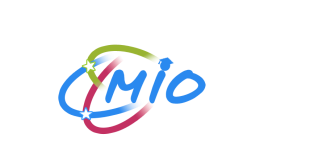 				Локлана мрежа  на подручју Школске управе ЈагодинаПОЗИВ НА САСТАНАК МРЕЖЕ ПОДРШКЕ ИНКЛУЗИВНОМ ОБРАЗОВАЊУПоштовани представници Министарства просвете, науке и технолошког развоја,Поштовани представници Локалне самоуправе, Поштоване чланице ИРК,Поштовани представници Друштва учитеља ,Поштовани чланови Мреже подршке за инклузивно образовање ,Достављамо вам ПРОГРАМ трећег регионалног састанка Мреже подршке инклузивном образовању који ће се одржати 8. априла 2013.године у Јагодини у ПУ „Пионир“, улица Вука Караџића бр. 4 У првом делу састанка свака чланица мреже представиће активности Мреже подршке за инклузивно образовање и могуће облике сарадње. (у прилогу)У другом делу састанка планирано је да анализирамо стање у школама на тариторијама Поморавског округа у оквиру истих тема .На основу изложених активности у првом делу и дискусије у другом делу, дефинисаћемо облике међусобне сарадње са циљем пружања подршке образовно васпитним установама у примени инклузивног образовања. У прилогу вам достављамо агенду за представљање рада МИО и предлога сарадње МИО и ИРК. Молимо Вас да потврдите Ваше учешће на овом састанку на мејл snezana01@ptt.rs или на телефоне 063 85 111 30 и 064 808 15 40Захваљујем Вам на сарадњи!Координатор локалнеМреже подршке инклузивног образовања за Поморавски округСнежана Митровић------------------------------------------Датум: 8.4.2013.Место: Јагодина, ПУ „Пионир“, ЈагодинаТеме састанка:
12:00 -12:20	Представљање Мреже подршке инклузивном образовању (чланице мреже :Снежана Митровић,Вера Муждека и Снежана Танић)
12:20 -12:30	Сарадња Мреже подршке инклузивном образовању са Интересорним комисијама и образовно-васпитним установама Поморавског округа (чланица мреже:Снежана Танић)12:30 -12:40	Сарадња Мреже подршке инклузивном образовању са Предшколским установама у Поморавском округу (координаторка Мреже за Поморавски округ: Снежана Митровић и чланица мреже Татјана Павловић)13:40 -12:50	Упис у први разред и специфични проблеми у учењу (чланице мреже: Татјана Павловић и Љубица Јокић)12:50 –13:00	Полагање завршног испита на крају обавезног образовања за ученике којима је потребна додатна образовна подршка (координатор за инклузивно образовање у ШУ Јагодина Дубравка Јовановић)13:00 -13:10 Пауза13:10 – 14:00 Анализа стања и предлог примера добре праксе у раду ИРК и МИО